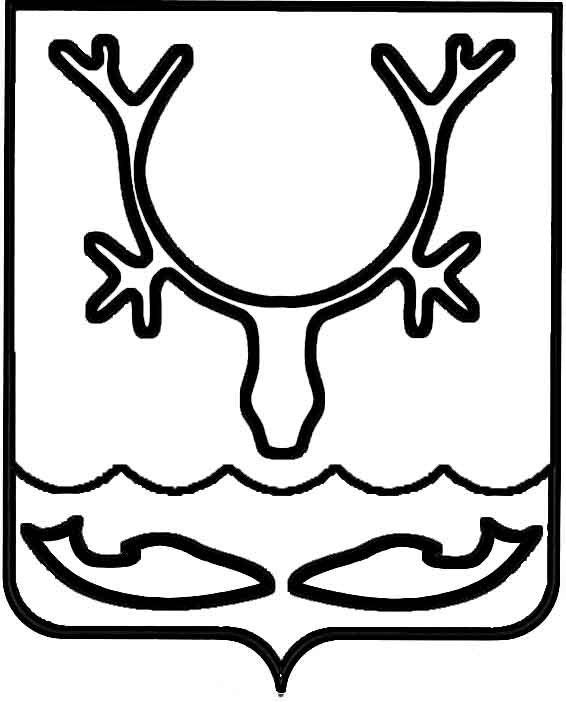 Администрация муниципального образования
"Городской округ "Город Нарьян-Мар"РАСПОРЯЖЕНИЕВ соответствии с постановлением Администрации МО "Городской округ "Город Нарьян-Мар" от 10.07.2018 № 453 "Об утверждении порядка разработки, реализации 
и оценки эффективности муниципальных программ МО "Городской округ "Город Нарьян-Мар":1.	Внести изменение в распоряжение Администрации муниципального образования "Городской округ "Город Нарьян-Мар" от 31.12.2020 № 836-р 
"Об утверждении плана реализации муниципальной программы муниципального образования "Городской округ "Город Нарьян-Мар" "Повышение эффективности реализации молодежной политики в муниципальном образовании "Городской округ "Город Нарьян-Мар" на 2021 год", изложив приложение в новой редакции согласно приложению к настоящему распоряжению. 2.	Настоящее распоряжение вступает в силу со дня его подписания. ".30.12.2021№757-рО внесении изменения в распоряжение Администрации муниципального образования "Городской округ "Город Нарьян-Мар"                 от 31.12.2020 № 836-р Глава города Нарьян-Мара О.О. БелакПриложениек распоряжению Администрациимуниципального образования"Городской округ "Город Нарьян-Мар"от 30.12.2021 № 757-р"Приложениек распоряжению Администрациимуниципального образования"Городской округ "Город Нарьян-Мар"от 31.12.2020 № 836-рПлан 
реализации муниципальной программы муниципального образования "Городской округ "Город Нарьян-Мар" 
"Повышение эффективности реализации молодежной политики в муниципальном образовании "Городской округ "Город Нарьян-Мар"   
на 2021 годПриложениек распоряжению Администрациимуниципального образования"Городской округ "Город Нарьян-Мар"от 30.12.2021 № 757-р"Приложениек распоряжению Администрациимуниципального образования"Городской округ "Город Нарьян-Мар"от 31.12.2020 № 836-рПлан 
реализации муниципальной программы муниципального образования "Городской округ "Город Нарьян-Мар" 
"Повышение эффективности реализации молодежной политики в муниципальном образовании "Городской округ "Город Нарьян-Мар"   
на 2021 годПо мероприятиям, ответственным исполнителем по которым выступает управление организационно-информационного обеспечения Администрации                     МО "Городской округ "Город Нарьян-Мар"  По мероприятиям, ответственным исполнителем по которым выступает управление организационно-информационного обеспечения Администрации                     МО "Городской округ "Город Нарьян-Мар"  